Publicado en Madrid el 05/10/2020 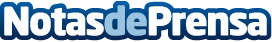 ARTAI publica la Guía sobre la Responsabilidad Civil de Administradores y DirectivosARTAI presenta la Guía sobre el Seguro de Responsabilidad Civil de Administradores y Directivos. Se trata de una herramienta clave cuyo objetivo es proteger el patrimonio privado de altos cargos empresariales frente a reclamaciones por gestión negligente, derivadas del desarrollo de su función o de toma de decisiones arriesgadasDatos de contacto:ARTAI902 439 600Nota de prensa publicada en: https://www.notasdeprensa.es/artai-publica-la-guia-sobre-la-responsabilidad Categorias: Nacional Logística Seguros Recursos humanos Construcción y Materiales http://www.notasdeprensa.es